Bankoplysninger og CPR eftersendes til secretary@nephrology.dk såfremt rejsen opnår støtte.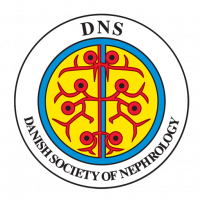 Ansøgningsformular til DNS rejsefondSubmittes i én samlet pdf-fil (inkl. vedhæftninger) til secretary@nephrology.dkDeadline: 6. januar 2022Svar på ansøgning: ultimo januar 2022Yderligere info på www.nephrology.dk Medlem af DNSJa: Nej: Ansøgt om medlemskab Personlig information:Personlig information:Personlig information:NavnFødselsdatodd / mm - åååådd / mm - ååååTelefonnummerE-mailStillingAfdeling:	     Hospital:	     Afdeling:	     Hospital:	     Rejseinformation:Rejseinformation:Rejseinformation:Rejsens formål Kongres e.lign.  StudieopholdRejsens formål Symposium e.lign. International forskningsarbejdeRejsens formål Andet, specificér       Andet, specificér      DestinationVarigheddd / mm - åååådd / mm - ååååMødets navnFrist for tilmeldingdd / mm - åååådd / mm - ååååAktiviteter Foredrag/poster Indbudt foredragAktiviteter Ledelsesfunktion Andet, specificér      Tidligere tilskud fra DNS rejsefond (sidste 5 år)Ja: , antal      Nej: Vedhæftet CV Dokumentation for aktivitetBudget:Budget:Budget:Transport      DKKRegistrering      DKKHotel      DKKAndet      DKKTOTAL      DKK